Purpose of this Equipment:  To automatically weight, wrap, index and label various sized tray of meat for sales displayFederal Supply Class:  6670General Operating Specifications:Dimensions: Cannot exceed 75 inches long / wide, 130 inches deep, 96 inches high.  This equipment is a floor model.   Salient Characteristics that shall be provided:Fully automatic with weighing, conveying, wrapping and labeling capabilityAutomatic printer:Thermal type label printerAutomatic label applicationSystem shall be capable of printing:The USDA (United States Department of Agriculture) mandated safe handling statement for raw and / or partially cooked meatCOOL (Country of Origin Label) informationNutriFacts information, expanded text, graphics and special messagesUniversal Product Code (UPC)Electronic scale system:Scale system weighs, automatically computes prices, and issues label data to the labeler(s)Weighing capacity up to 30 poundsWeighs in increments of 0.01 poundsElectric motor driveFilm stretching mechanism which grips and stretches the film around all sides of the packageAuto-sensing detection system that utilizes the optimum film size for economical use of filmDesigned to allow the operator to monitor all switches, change package size and change film sizeFilm roll(s) shall be accessible and replaceable by operator without toolsAutomatically wraps packages up to 10 inches wide by 14 inches long by 4 inches highCapable of wrapping packages by measuring, cutting, wrapping and heat-sealing the filmEquipped with a safety stop switchControl panel:Touch screen interfaceCapable of enabling user identificationUnit price and total price computing value ranges from $0.01 to $999.99Minimum of 4000 Product Look-Up (PLU) codes, memory for associated item files and configurable from 1 to 6 digit PLU charactersIndustry Standards / Requirement(s):Industry Standards: Underwriters Laboratory (UL) listed or approved equivalent. Conformité Européene (CE) is not acceptable for a standard. Warranty period shall be for (1) year from date of delivery against defective material and workmanship and shall include parts, service and labor.Information Technology requirements:Wireless transmission functionality (WTF):Weigh / wrap(s) shall be capable of communicating wirelessly with satellite scales, laptop, and wrapping systems independent of ancillary components.An Operating System (OS) based on Windows, Linux or Unix.  The OS must be capable of communicating with the DeCA network which is currently using ePlum software.  OS must be capable of receiving patches and upgrades to maintain compatibility with OS upgrades in the future.The weigh / wrap equipment shall support both 802.3 10/100 Mbps Ethernet and 802.11a/b/g/n wireless network interfacesThe weigh / wrap equipment shall support wireless security (802.11i, Wi-Fi Protected Access (WPA2)) and EAP Types (EAP-Tunneled TLS (TTLS), Protected EAP (PEAP) and EAP-MSCHAPv2.The weigh / wrap equipment shall be capable of operating in wired mode and wireless mode.Memory, mass storage and processor requirementsMinimum of 1 GB RAMSingle-core or dual-core with a minimum processor speed of 1.0 GHz.Information technology that is not an information system or a Platform Information Technology (PIT) system shall be designated by DeCA as an IT product, service or PIT and must be securely configured in accordance with applicable hardening guides, such as Security Technical Implementation Guide (STIG), security controls and shall obtain authorization from DeCA before it is connected to the DeCA environment, in accordance with DoDI 8510.01, Risk Management Framework, March 14, 2014. The contractor shall assist DeCA to ensure compliance with DoD security controls (to include ports, protocols and services used) and STIGs is achieved and maintained while connected to DeCA's network.Color Requirement(s):  N / AElectrical Requirements:_____ Standard U.S.A. electrical specifications:  208 / 240 volts, 60 Hertz, 1 phase_____ Pacific Theater stores 208 V / 50 HZ / 1 PH (Applies to these stores only: Atsugi, Misawa, Sagami, Sagamihara, Yokosuka, Yokota, Camp Zama, and Kanto Plains CDC. All other stores are standard U.S.A. 60 cycle voltages.)_____ European stores 220V / 50 HZ / 1 PH   Minimum 6 foot cord with a NEMA Standard plug NOTE: the operating range for 120 volts is 110 to 120 volts; the operating range for 220 volts is 208 to 230 volts.  Standard Contractor Requirements:Must be shipped ready to assemble, plug in, and useDe-installation of old equipment is requiredThis equipment requires disposal: place in a specified areaInstallation required by an authorized service technician Operational testing is requiredAssure wireless communication is active between scale / labeler / wrapper systems and other satellite equipmentStartup assistance required to include initial loading of PLU fileProvide familiarization trainingInformation to be provided by the Contractor to the commissary at the time of delivery:Point of Contact for ServiceInstallation and Operating InstructionsParts ListMaintenance Sustainability Requirements:  The weigh / wrap manufacturer shall provide continued parts support for the projected life cycle of the equipment plus 5 years.Special Coordinating Instructions:  N / ASTORE ORDER REQUESTSTORE NAME: __________________________    DODAAC: ____________________QUANTITY: _______OTHER ELECTRICAL REQUIREMENTS:RIGHT HAND, LEFT HAND (HINGED):TO MATCH EXISTING MODEL: SPACE AVAILABLE:ELECTRICAL HOOK-UP IS AVAILABLE?OTHER EQUIPMENT OPTIONS: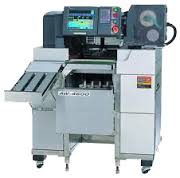 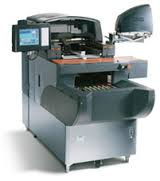 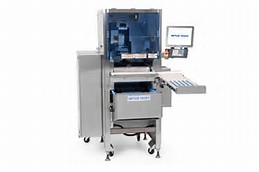 